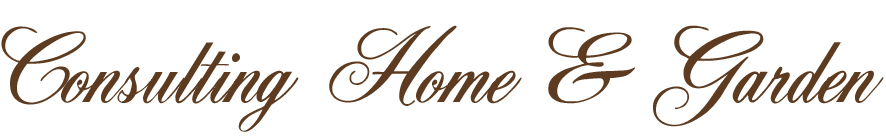 Staff placement & staff managementCandidate ProfileI am applying as a Personal details:LanguagesMiscellaneousProfessional QualificationsJob descriptionOther qualificationsReferences, certificates and employment referralsOther remarks
Additional information
Do you have any chronic or incurable diseases?
        no	 yes, which	Were you or are you ill to such a degree that you may not be able to carry out the proscribed tasks pertaining to your potential employment?
        no	 yes, because	Disability?        no	 yes,	%Job-related injury?
        no	 yes; type of injury	
Are you being prosecuted?                        ..Have you ever been prosecuted?         no	 yes                                      no	                  yes                            Order of attachment and transfer of garnished clause, wage assignment, garnishment of support payments? Or can these be expected?         no	 yesCan you claim that your personal finances are in order?         no	 yesI agree not to share with third parties the personal details of clients (names and addresses), with whom I am in contact without the approval of Consulting Home & Garden, and in particular not to forward these to relatives and acquaintances (breach of the data privacy act).I agree to share with Consulting Home & Garden my decision immediately following an interview, and to present myself honestly and correctly towards the client.Additional conditions: 
1. If the candidate is in possession of a placement voucher from the Department of Labor, and in the case of a placement or permanent employment contract, the agency may claim the amount of the voucher as a commission from the potential employer.
 (Starting with the 6th week of unemployment, a placement voucher may be claimed, valid as of 01.2005).
2. After the signing of an employment  contract, or a preliminary agreement (in writing or oral), the candidate agrees to send a copy of same to the agency Consulting Home & Garden immediately by fax, email or post, or to notify the agency of same in advance. Should the candidate conceal from the agency a concluded employment arrangement with a client proposed by the agency, or make false statements about the appointed salary to the client’s benefit, the candidate subjects him/herself to a penalty clause in the amount of the lost commission.I hereby declare my agreement to the conditions and assure you that my statements are truthful. I will  apprised the agency of any changes immediately. I acknowledge that any false statements entitle the employer to terminate the employment contract with no notice.Place, Date		Mailing address: 
Postfach 1209
 D-61124 Nidderau / HessenTel.:+49 (0) 180 - 3000890Fax: +49 (0) 180 - 3000810Mo – Fr 9 – 19:00 E-Mail: info@consulting-home-garden.deHomepage: www.connsulting-home-garden.de  Executive housekeeper m/fChild care/Governess m/fButler m/fHousekeeper m/fNurse m/fBodyguardLive-in housekeeper/Child careHousekeeping / Caretaker coupleGardener m/fMatronChauffeur m/fCook m/fPrivate secretary  m/fAllrounder m/fMaternity NurseFamily name, first name:Address:Telephone:Fax:Cell phone:E-Mail: Skype:Age / SexNationality:Civil status:For non-EU citizens: Do you have a residence permit? ( What kind?)Do you have children? (number + age)Fluent, oral & writtenVery goodgoodlittel – noneGermanFrenchItalianEnglishSpanishotherDo you have a driver’s license?Do you have a car?Would you be happy to work in a home with pets?Would you be happy to work in a home with children?Are you a smoker/non-smoker? Do you have any allergies or illnesses we should know about?Have you already worked in someone else’s home? Time frame:Employer:Skillsvery goodgoodaveragenoneCooking: what kind?CleaningLaundryShoppingSewingServiceGarden workPet careCare of antiquesCare of silverDrivingChild careCare of high-maintenance personsWhich representative duties have you already carried out in a private household?Care of guests and front-of-houseAccompanying employer(s) on tripsMinor secretarial dutiesWhich duties would you be happy to take on?Care of the homeCookingLaundry and care of fine wardrobeRepresentative duties, travelling capacityChild care: if yes, what aged children?Care of high-maintenance personsPet careDrivingGardeningHome automationShoppingOtherDesired starting date:Are you currently employed? If so, what is your notice period?Are you flexible about work times, or would you prefer a fixed schedule?How many hours a week would you like to work?Where would you like to work, or are you flexible?Are you willing to travel with your employer?Would you be willing to live-in, in a separate flat? Would you be willing to work overtime for time off in lieu? Your salary expectations / month /net amount (with room & board taken into account):Do you have experience in other fields?From when to when?CapacityEmployerDo you have references, certificates or employment referrals?           yes         noMay we contact your references by phone?           yes         no